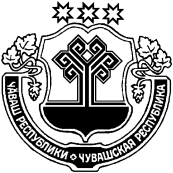 Об утверждении регламента   Собрания депутатов Старочукальского сельского поселения Шемуршинского района Чувашской Республики      Собрание депутатов Старочукальского сельского поселения Шемуршинского района Чувашской Республики решило:Утвердить прилагаемый  регламент  Собрания депутатов Старочукальского сельского поселения Шемуршинского района Чувашской Республики.              2.Настоящее решение вступает в силу со дня его официального опубликования.	 Глава Старочукальского сельского поселения                  А.В.Чамеев.                                  РЕГЛАМЕНТ СОБРАНИЯ ДЕПУТАТОВ СТАРОЧУКАЛЬСКОГО СЕЛЬСКОГО ПОСЕЛЕНИЯШЕМУРШИНСКОГО РАЙОНА ЧУВАШСКОЙ РЕСПУБЛИКИ               ОБЩИЕ ПОЛОЖЕНИЯСтатья 11. Собрание депутатов Старочукальского сельского поселения Шемуршинского района Чувашской Республики (далее - Собрание депутатов Старочукальского сельского поселения) является представительным органом местного самоуправления. Собрание депутатов Старочукальского сельского поселения состоит из депутатов, избранных на муниципальных выборах. 2. Собрание депутатов Старочукальского сельского поселения обладает правами юридического лица. Статья 21. Деятельность Собрания депутатов Старочукальского сельского поселения основывается на принципах коллективного и свободного обсуждения и решения вопросов. 2. Собрание депутатов Старочукальского сельского поселения руководствуется в своей деятельности Конституцией Российской Федерации, федеральными конституционными законами, федеральными законами, Конституцией Чувашской Республики, законами Чувашской Республики, Уставом поселения, муниципальными правовыми актами муниципального района, муниципальными правовыми актами сельского поселения и настоящим Регламентом.РАЗДЕЛ 1. СТРУКТУРА СОБРАНИЯ ДЕПУТАТОВ СТАРОЧУКАЛЬСКОГО  СЕЛЬСКОГО  ПОСЕЛЕНИЯГЛАВА 1.  ПРЕДСЕДАТЕЛЬ СОБРАНИЯ ДЕПУТАТОВ СТАРОЧУКАЛЬСКОГО  СЕЛЬСКОГО ПОСЕЛЕНИЯ. ЗАМЕСТИТЕЛЬ ПРЕДСЕДАТЕЛЯ СОБРАНИЯ ДЕПУТАТОВ СТАРОЧУКАЛЬСКОГО  СЕЛЬСКОГО ПОСЕЛЕНИЯСтатья 31. Председатель Собрания депутатов  Старочукальского сельского поселения избирается из своего состава на срок  до окончания полномочий Собрания депутатов  Старочукальского сельского поселения и осуществляет свои полномочия на непостоянной профессиональной основе.Председатель Собрания депутатов  Старочукальского сельского поселения избирается по усмотрению депутатов открытым или тайным голосованием, проводимым в соответствии с Регламентом  Собрания депутатов  Старочукальского сельского поселения. Организацию деятельности Собрания депутатов  Старочукальского сельского поселения осуществляет председатель Собрания депутатов Старочукальского сельского поселения, который: осуществляет руководство подготовкой заседаний Собрания депутатов Старочукальского сельского поселения и вопросов, вносимых на рассмотрение Собрания депутатов Старочукальского  сельского поселения; созывает заседания Собрания депутатов Старочукальского сельского поселения, доводит до сведения депутатов Собрания депутатов Старочукальского сельского поселения время и место их проведения, а также проект повестки дня; ведет заседания Собрания депутатов Старочукальского сельского поселения; оказывает содействие депутатам Собрания депутатов Старочукальского сельского поселения в осуществлении ими своих полномочий, организует обеспечение их необходимой информацией; принимает меры по обеспечению гласности и учету общественного мнения в работе Собрания депутатов Старочукальского сельского поселения; подписывает протоколы заседаний и другие документы Собрания депутатов Старочукальского сельского поселения; координирует деятельность постоянных комиссий, депутатских групп; осуществляет иные полномочия в соответствии с настоящим Уставом и решениями Собрания депутатов Старочукальского сельского поселения.Решение об освобождении от должности председателя Собрания депутатов Старочукальского сельского поселения оформляется решением Собрания депутатов Старочукальского сельского  поселения.Статья 41. Заместитель председателя Собрания депутатов Старочукальского сельского поселения избирается на заседании Собрания депутатов Старочукальского сельского поселения из числа депутатов открытым голосованием на срок полномочий Собрания депутатов Старочукальского сельского поселения.2. Кандидатуры для избрания на должность заместителя председателя Собрания депутатов Старочукальского сельского  поселения вправе предлагать председатель Собрания депутатов Старочукальского сельского поселения, комиссии Старочукальского сельского и Собрания депутатов Старочукальского сельского поселения, депутаты.Депутат вправе предложить свою кандидатуру для избрания на должность заместителя председателя Собрания депутатов Старочукальского сельского поселения.Председатель Собрания депутатов Старочукальского сельского поселения на заседании (ближайшем заседании) Собрания депутатов Старочукальского сельского поселения представляет кандидатуру депутата для избрания его на должность заместителя председателя Собрания депутатов Старочукальского сельского поселения из числа предложенных кандидатур.3. При отсутствии самоотвода кандидатура вносится на голосование.4. Кандидат считается избранным на должность заместителя председателя Собрания депутатов Старочукальского сельского поселения, если в результате голосования он получил более половины голосов от числа избранных депутатов.5. В случае если кандидатура на должность заместителя председателя Собрания депутатов Старочукальского сельского поселения не получила поддержки большинства от числа избранных депутатов, председатель Собрания депутатов Старочукальского сельского поселения представляет другую кандидатуру из числа предложенных кандидатур. Председатель Собрания депутатов Старочукальского сельского поселения вправе провести согласительные процедуры.6. Решение об избрании заместителя председателя Собрания депутатов Старочукальского сельского поселения оформляется решением Собрания депутатов Старочукальского сельского поселения.Статья 5 1. Вопрос об освобождении от должности председателя Собрания депутатов Старочукальского сельского поселения (его заместителя)  рассматривается на заседании Собрания депутатов Старочукальского сельского поселения при поступлении личного заявления  председателя Собрания депутатов Старочукальского сельского поселения (его заместителя) или по предложению группы депутатов численностью не менее одной трети от установленной численности депутатов. Вопрос об освобождении от должности заместителя председателя Шемуршинского районного Собрания депутатов рассматривается также по предложению  председателя Собрания депутатов.2. Вопрос об освобождении от должности  председателя Собрания депутатов Старочукальского сельского поселения (его заместителя) без голосования и обсуждения включается в повестку (проект повестки) дня заседания Собрания депутатов Старочукальского сельского  поселения. 3. При рассмотрении вопроса об освобождении от должности председателя Собрания депутатов Старочукальского сельского поселения функции председательствующего на заседании до принятия решения по данному вопросу исполняет заместитель председателя Собрания депутатов Старочукальского сельского поселения.4. Вопрос об освобождении от должности председателя Собрания депутатов Старочукальского сельского поселения (его заместителя) рассматривается в его присутствии либо в его отсутствие без уважительной причины. При этом председатель Собрания депутатов Старочукальского сельского поселения (его заместитель) вправе выступить с отчетом о своей деятельности.5.	Решение об освобождении от должности председателя Собрания депутатов Старочукальского сельского поселения по предложению депутатов принимается большинством в две трети голосов от установленной численности депутатов, при поступлении личного заявления – большинством голосов от числа избранных депутатов. 6. Решение об освобождении от должности заместителя председателя Собрания депутатов Старочукальского сельского поселения принимается большинством голосов от числа избранных депутатов.7. Решение об освобождении от должности   председателя Собрания депутатов Старочукальского сельского поселения (его заместителя) оформляется решением Собрания депутатов Старочукальского сельского поселения.ГЛАВА 2. КОМИССИИ СОБРАНИЯ ДЕПУТАТОВ СТАРОЧУКАЛЬСКОГО СЕЛЬСКОГО ПОСЕЛЕНИЯСтатья 61. Комиссии Собрания депутатов Старочукальского сельского поселения (далее - комиссии) образуются на заседании Собрания депутатов Старочукальского сельского поселения на срок полномочий представительного органа Старочукальского сельского поселения для предварительного рассмотрения и подготовки вопросов, относящихся к ведению Собрания депутатов поселения.2. Необходимость образования комиссий, их наименование определяются депутатами. Решение об образовании комиссии оформляется решением Собрания депутатов Старочукальского сельского поселения.3. Депутат может быть членом не более двух комиссий.4. Персональный состав комиссий формируется из числа депутатов по их письменным заявлениям. Решение о составе (изменении состава) комиссий утверждается на заседании Собрания депутатов Старочукальского сельского поселения.5. В случае если состав комиссии станет менее 3 человек, председатель Собрания депутатов Старочукальского сельского поселения вносит на заседание Собрания депутатов Старочукальского сельского поселения вопрос о прекращении деятельности комиссии.6. Депутат выводится из состава комиссии по его письменному заявлению либо по представлению председателя соответствующей комиссии. 7. Комиссия большинством голосов от числа членов постоянной комиссии может принять решение о прекращении своей деятельности. Решение о прекращении деятельности комиссии утверждается на заседании Собрания депутатов Старочукальского сельского поселения.Статья 71. Председатель комиссии избирается на заседании комиссии из ее состава большинством голосов от числа членов комиссии. Решение об избрании председателя комиссии утверждается Собрания депутатов Старочукальского сельского поселения по представлению комиссии.2. В случае отсутствия председателя комиссии, по решению большинства от установленного количества членов комиссии на заседании избирается председательствующий, который выполняет полномочия председателя комиссии на данном заседании.3. Председатель комиссии может быть освобожден от должности на заседании соответствующей комиссии большинством голосов от числа членов комиссии.4. Вопрос об освобождении от должности председателя комиссии рассматривается соответствующей комиссией при поступлении личного заявления председателя комиссии или по предложению депутата - члена соответствующей комиссии.6. Вопрос об освобождении от должности председателя комиссии рассматривается в его присутствии либо в его отсутствие без уважительной причины. При этом председатель комиссии вправе выступить с отчетом о своей деятельности.7. Решение об освобождении от должности председателя комиссии утверждается Собранием депутатов Старочукальского сельского поселения по представлению комиссии.Статья 81. Заседания комиссии проводятся по мере необходимости, но не реже одного раза в квартал.2. Заседание комиссии правомочно, если на нем присутствует не менее половины от общего числа членов комиссии.3. Председательствует на заседании комиссии председатель комиссии.4. В заседании комиссии вправе участвовать с правом совещательного голоса депутаты, не являющиеся членами комиссии.5. Заседания комиссии могут сопровождатьтся аудио- и, при необходимости, видеозаписью.Каждое заседание комиссии оформляется протоколом.6. Решения комиссии принимаются большинством голосов от числа присутствующих на заседании членов комиссии, за исключением случаев, предусмотренных частью 7 статьи 6, частями 1, 4 статьи 7 настоящего Регламента.ГЛАВА 3. ВРЕМЕННЫЕ ДЕПУТАТСКИЕ КОМИССИИСтатья 91. Собрание депутатов Старочукальского сельского поселения вправе создавать временные комиссии, деятельность которых ограничивается:1) определенным периодом, на который создается временная комиссия;2) определенной задачей, для решения которой создается временная комиссия.2. Образование временной комиссии оформляется решением Собрания депутатов Старочукальского сельского поселения, в котором указываются:1) наименование временной комиссии;2) количественный и персональный состав членов временной комиссии;3) председатель временной комиссии;4) задача, для решения которой она создается.3. По результатам своей работы временная комиссия представляет представительному органу поселения доклад по существу вопроса, в связи с которым она была создана. Члены комиссии, имеющие особое мнение, вправе огласить его на заседании Собрания депутатов Старочукальского сельского поселения.4. Временная комиссия прекращает свою деятельность:1) по истечении периода, на который она была создана;2) в случае решения задачи, для достижения которой она создавалась;3) в иных случаях по решению Собрания депутатов Старочукальского сельского поселения.ГЛАВА 4. ДЕПУТАТСКИЕ ГРУППЫСтатья 101. Депутатские группы в Собрание депутатов Старочукальского сельского поселения  являются объединением  депутатов, образованными на основании решений местных отделений политических партий.2. Депутатские группы создаются в Собрании депутатов Старочукальского сельского поселения  оформляются решением Собрании депутатов Старочукальского сельского поселения. После создания депутатской группы депутат, изъявивший желание вступить в группу, принимается на основании письменного заявления депутата (пишется в адрес руководителя группы) о вхождении в состав группы. Решение об исключении члена группы из ее состава принимается общим Собранием группы большинством голосов членов группы, участвующих в его работе, на основании личного письменного заявления, либо при нарушении Положения о группе.3. Основными функциями депутатских групп  являются:1) согласование и проведение в Собрании депутатов Старочукальского сельского поселения  определенной политики по наиболее важным вопросам общественно - политической жизни Старочукальского сельского поселения  с учетом региональной специфики; 2) обеспечение солидарного голосования на пленарных заседаниях при принятии решений, внесенным членами депутатской группы, либо по которым на общем Собрании группы было принято соответствующее решение.  4. Организация и порядок деятельности депутатских групп определяются ими самостоятельно.  5. Депутатская группа большинством голосов от числа его членов может принять решение о прекращении своей деятельности. Решение о прекращении деятельности депутатской группы утверждается на заседании Собрания депутатов Старочукальского сельского поселенияРАЗДЕЛ 2. ПОРЯДОК РАБОТЫ СОБРАНИЯ ДЕПУТАТОВ СТАРОЧУКАЛЬСКОГО СЕЛЬСКОГО ПОСЕЛЕНИЯГЛАВА 5. НАЧАЛО РАБОТЫ СОБРАНИЯ ДЕПУТАТОВ СТАРОЧУКАЛЬСКОГО СЕЛЬСКОГО ПОСЕЛЕНИЯ. ПОРЯДОК ПРОВЕДЕНИЯ ЗАСЕДАНИЙ СОБРАНИЯ ДЕПУТАТОВ СТАРОЧУКАЛЬСКОГО СЕЛЬСКОГО ПОСЕЛЕНИЯСтатья 111. Первое заседание Собрания депутатов Старочукальского сельского поселения созывается старейшим депутатом Собрания депутатов Старочукальского сельского поселения не позднее чем через 30 дней после определения результатов выборов. 2. На первом заседании Собрания депутатов Старочукальского сельского поселения нового созыва избирается председатель, заместитель председателя Собрания депутатов Старочукальского сельского поселения, решается вопрос об образовании комиссий Собрания депутатов Старочукальского сельского поселения, их наименовании и персональном составе.Статья 121. Заседание Собрания депутатов Старочукальского сельского поселения начинается с регистрации депутатов, присутствующих на заседании, которую проводит председательствующий на заседании.Регистрация присутствующих на заседании депутатов осуществляется после каждого перерыва в заседании, а также по требованию депутатов.2. Заседание Собрания депутатов Старочукальского сельского поселения правомочно, если на нем присутствует не менее двух третей от установленной численности депутатов.3. Депутат, в случае невозможности принять участие в заседании по уважительной причине, обязан сообщить председателю Собрания депутатов Старочукальского сельского поселения, а в его отсутствие - заместителю председателя Собрания депутатов Старочукальского сельского поселения о причине неявки. 4. Если на заседании Собрания депутатов Старочукальского сельского поселения присутствует менее двух третей от установленной численности депутатов, то председатель Собрания депутатов Старочукальского сельского поселения может созвать повторно заседание с тем же проектом повестки дня заседания Собрания депутатов Старочукальского сельского поселения.Председатель Собрания депутатов поселения в письменном виде сообщает депутатам о месте и времени проведения повторно созываемого заседания. Время проведения повторного заседания Собрания депутатов Старочукальского сельского поселения должно быть определено с учетом времени, необходимого для прибытия депутатов.Повторно созываемое заседание Собрания депутатов Старочукальского сельского поселения, если на нем присутствует более половины от установленной численности депутатов. Статья 131. Заседания Собрания депутатов Старочукальского сельского поселения проводятся открыто.2. Собрание депутатов Старочукальского сельского поселения может принять решение о проведении закрытого заседания.3. Содержание закрытого заседания, сведения, составляющие государственную или иную охраняемую законом тайну, могут быть использованы депутатами только для их деятельности в представительном органе поселения.4. На закрытом заседании Собрания депутатов Старочукальского сельского поселения вправе присутствовать глава поселения, являющийся главой местной администрации. Лица, не являющиеся депутатами, присутствуют на заседании по решению Собрания депутатов Старочукальского сельского поселения.Статья 141. Заседания Собрания депутатов Старочукальского сельского Старочукальского сельского поселения проводятся, как правило, не реже четыре раза в   год. Собрания депутатов Старочукальского сельского поселения начинаются в 14 часов. По решению Собрания депутатов Старочукальского сельского поселения может быть установлено иное время начала заседаний.2. По решению Собрания депутатов Старочукальского сельского поселения заседание может проходить в несколько этапов.3. В работе Собрания депутатов Старочукальского сельского поселения устраиваются, по мере необходимости, перерывы, но не позднее чем через 2 часа работы. Решение о времени возобновления работы принимается одновременно с принятием решения о перерыве в заседании.Статья 151. Внеочередное заседание Собрания депутатов Старочукальского сельского поселения созывается председателем Собрания депутатов Старочукальского сельского Старочукальского сельского поселения не позднее пяти дней со дня внесения предложения о его созыве по инициативе председателя Собрания депутатов Старочукальского сельского поселения или не менее одной трети от установленной численности депутатов.2. Предложение о созыве внеочередного заседания направляется председателю Собрания депутатов Старочукальского сельского поселения в письменном виде с указанием вопросов, которые предлагается внести в повестку дня заседания, и кратким обоснованием необходимости проведения внеочередного заседания.3. После рассмотрения материалов, представленных инициаторами предложения о созыве внеочередного заседания, председатель Собрания депутатов Старочукальского сельского поселения назначает время и место проведения внеочередного заседания, утверждает проект повестки дня заседания, который направляет депутатам.4. Инициатор предложения о созыве внеочередного заседания не позднее чем за 3 дня до начала заседания должен представить председателю Собрания депутатов Старочукальского сельского поселения:1) проекты решений Собрания депутатов Старочукальского сельского поселения;2) пояснительные записки к проектам решений Собрания депутатов Старочукальского сельского поселения;3) списки предполагаемых докладчиков и приглашенных лиц.5. Материалы, подлежащие рассмотрению на внеочередном заседании председателем Собрания депутатов Старочукальского сельского поселения, направляются депутатам не позднее чем за три дня до начала заседания.Статья 161. Проект повестки дня заседания Собрания депутатов Старочукальского сельского поселения представляет собой перечень вопросов, которые предполагается рассмотреть на заседании, с указанием очередности их рассмотрения, докладчиков (содокладчиков) по каждому вопросу.2. Проект повестки дня очередного заседания формируется председателем Собрания депутатов Старочукальского сельского поселения на основании плана работы Собрания депутатов Старочукальского сельского поселения, предложений комиссий Собрания депутатов Старочукальского сельского поселения, депутатов.3. В проект повестки дня заседания в первую очередь вносятся вопросы, подлежащие первоочередному рассмотрению на заседании:1) изменения и дополнения в Устав поселения;2) проекты решений Собрания депутатов Старочукальского сельского поселения о местном бюджете;3) проекты решений Собрания депутатов Старочукальского сельского поселения, внесенные главой поселения, являющимся главой местной администрации;4) об образовании комиссий Собрания депутатов Старочукальского сельского поселения, изменении в их составе;5) проекты решений Собрания депутатов Старочукальского сельского поселения о Регламенте Собрания депутатов Старочукальского сельского поселения.Иные вопросы могут вноситься в проект повестки дня заседания в первоочередном порядке только по решению Собрания депутатов Старочукальского сельского поселения, принятому большинством голосов от числа присутствующих на заседании депутатов.4. Вопросы в проект повестки дня заседания, за исключением внеочередного заседания, включаются при представлении проекта решения, предлагаемого для принятия.5. Сформированный и утвержденный председателем Собрания депутатов Старочукальского сельского поселения проект повестки дня заседания с указанием времени и места его проведения, проекты решений и иные документы и материалы, подлежащие рассмотрению на заседании, направляются депутатам не позднее, чем за пять дней до начала заседания.Информация председателя Собрания депутатов Старочукальского сельского поселения о проведении очередного заседания распространяется в средствах массовой информации не позднее, чем за 2 дня до начала заседания.Статья 171. Проект повестки дня заседания председательствующим на заседании ставится на голосование для принятия его за основу.2. На заседании в принятый за основу проект повестки дня заседания могут вноситься изменения и дополнения.3. Предложение о дополнении новым вопросом принятого за основу проекта повестки дня заседания вносится, если инициатором предложения представлен проект решения по вопросу, предлагаемому для включения в повестку дня заседания.4. Проект повестки дня заседания после принятия решений о внесении в него изменений и дополнений ставится председательствующим на голосование для принятия повестки дня заседания в целом.Статья 181. Заседание Собрания депутатов Старочукальского сельского поселения ведет председатель Собрания депутатов Старочукальского сельского поселения либо по его поручению заместитель, а в их отсутствие, по решению Собрания депутатов Старочукальского сельского поселения, один из председателей комиссий.2. Председательствующий на заседании:1) объявляет об открытии и о закрытии заседания;2) ведет заседание;3) предоставляет слово для выступления в порядке очередности поступления предложений в соответствии с повесткой заседания, а в необходимых случаях может изменить очередность выступлений с обоснованием такого изменения;4) обеспечивает соблюдение положений Регламента Собрания депутатов Старочукальского сельского поселения и порядка в зале заседания, в том числе предупреждает депутата о нарушении положений Регламента Собрания депутатов Старочукальского сельского поселения;5) вносит предложение об удалении из зала заседания лица, не являющегося депутатом, при нарушении им порядка в зале заседания;6) предоставляет слово по порядку ведения заседания;7) ставит на голосование вопросы, содержащиеся в повестке дня заседания;8) ставит на голосование каждое предложение депутатов в порядке очередности их поступления;9) организует голосование и подсчет голосов, оглашает результаты голосования;10) организует ведение протокола заседания, подписывает протокол;11) организует проведение консультаций с депутатами, специалистами в целях преодоления разногласий и разрешения вопросов, возникающих в ходе заседания;12) участвует в рассмотрении вопросов в порядке, определенном Регламентом Собрания депутатов Старочукальского сельского поселения;13) осуществляет иные права и обязанности, определенные Регламентом Собрания депутатов Старочукальского сельского поселения.3. Во время заседания председательствующий не вправе комментировать выступления, давать характеристику выступающим.Статья 191. На заседаниях Собрания депутатов Старочукальского сельского  поселения предусматриваются следующие виды выступлений: доклад, содоклад, заключительное слово по обсуждаемому вопросу, выступление кандидата на выборную должность, выступление в прениях, выступление в прениях по обсуждаемой кандидатуре, выступление по мотивам голосования, выступление по порядку ведения заседания, предложение, справка, заявление, обращение.2. Продолжительность доклада, содоклада, заключительного слова и выступления кандидата на выборную должность устанавливается председательствующим на заседании по согласованию с докладчиком, с содокладчиком, кандидатом на выборную должность, но не должна превышать 20 минут - для доклада, 10 минут - для содоклада, 5 минут - для заключительного слова и выступления кандидата на выборную должность.Для выступления в прениях предоставляется до 5 минут, для выступления по обсуждаемой кандидатуре, по порядку ведения заседания, для предложения, справки, заявления, обращения - до 5 минут, для выступления по мотивам голосования - до 5 минут. Для повторного выступления - до 3 минут.3. Выступление одного депутата по одному и тому же вопросу более двух раз не допускается. В необходимых случаях председательствующий с согласия большинства присутствующих депутатов может продлить время для выступления.4. Доклад, содоклад, заключительное слово по обсуждаемому вопросу осуществляются с трибуны, остальные выступления - с трибуны или рабочего места.5. Депутат выступает на заседании только после предоставления ему слова председательствующего.6. Предложение о предоставлении слова может подаваться как в письменном виде на имя председательствующего на заседании, так и устно.7. Глава местной администрации вправе получить слово для выступления по рассматриваемым вопросам вне очереди.8. Слово по порядку ведения заседания, мотивам голосования, для справки, ответа на вопросы, дачи разъяснения может быть предоставлено председательствующим на заседании вне очереди продолжительностью не более одной минуты.Статья 201. Депутат может внести предложение о прекращении прений по рассматриваемому вопросу. Председательствующий на заседании, получив предложение о прекращении прений, информирует депутатов о числе записавшихся на выступление и выступивших, о депутатах, настаивающих на выступлении и, с согласия депутатов, предоставляет им слово.2. Депутаты, которые не смогли выступить в связи с прекращением прений по рассматриваемому вопросу, вправе приобщить подписанные тексты своих выступлений к протоколу заседания.3. После принятия решения о прекращении прений докладчик, содокладчик и кандидат на выборную должность имеют право на заключительное слово.Статья 211. В течение заседания Собрания депутатов Старочукальского сельского поселения допускается однократное возвращение к рассмотренному вопросу. Возвращение к рассмотренному вопросу является процедурным вопросом, по которому должно быть принято решение.Принятое решение при повторном рассмотрении вопроса оформляется решением Собрания депутатов Старочукальского сельского поселения, а результаты первоначального голосования заносятся в протокол заседания и не оформляются решением Собрания депутатов Старочукальского сельского поселения.2. В течение заседания Собрания депутатов Старочукальского сельского поселения возможно внесение изменений и дополнений в повестку дня заседания.Дополнение новым вопросом повестки дня заседания возможно при наличии:1) решения депутатов о возвращении к рассмотрению повестки дня заседания;2) проекта решения, предлагаемого для принятия Собранием депутатов Старочукальского сельского поселения;3) решения депутатов о дополнении повестки дня заседания новым вопросом.Статья 22В конце каждого заседания Собрания депутатов Старочукальского сельского поселения отводится время для выступления депутатов с краткими (до 5 минут) заявлениями и сообщениями. Прения при этом не открываются.Статья 231. Функции по техническому обеспечению заседания возлагаются на секретаря, избранного из состава депутатов на первом заседании. 2. Решение об избрании секретаря заседания Собрания депутатов Старочукальского сельского поселения принимается большинством голосов от общего состава депутатов.3. Секретарь заседания Собрания депутатов Старочукальского сельского поселения организует ведение протокола заседания Собрания, ведет запись желающих выступить, регистрирует депутатские запросы, вопросы, справки, сообщения, заявления, предложения и другие материалы депутатов в качестве документов, организует работу с обращениями граждан, поступающими в адрес заседания Собрания депутатов Старочукальского сельского поселения.Секретарь заседания представляет председательствующему сведения о записавшихся для выступления в прениях составленного в порядке поступления заявок, других депутатских инициативах, а также предоставление иной информации, необходимой для ведения заседания.Сведения о записавшихся для выступления в прениях оглашаются.ГЛАВА 6. ПОРЯДОК ГОЛОСОВАНИЯ И ПРИНЯТИЯ РЕШЕНИЙ НА ЗАСЕДАНИИ СОБРАНИЯ ДЕПУТАТОВ СТАРОЧУКАЛЬСКОГО СЕЛЬСКОГО ПОСЕЛЕНИЯСтатья 241. Решения Собрания депутатов Старочукальского сельского поселения принимаются открытым или тайным голосованием. Открытое голосование может быть поименным.2. Депутат лично осуществляет свое право на голосование. Депутат не может передать свое право на голосование другому лицу.3. Депутат имеет право голосовать за принятие решения, против принятия решения либо воздержаться от принятия решения.Статья 251. Открытое голосование проводится путем поднятия руки депутатом за один из вариантов решения Собрания депутатов Старочукальского сельского поселения.2. Собрание депутатов Старочукальского сельского поселения может принять решение о проведении открытого поименного голосования. В этом случае председательствующий на заседании голосует последним.3. Подсчет голосов при проведении открытого голосования осуществляет председательствующий на заседании или определенные на заседании депутаты. 4.Результаты открытого голосования, в том числе поименного, отражаются в протоколе заседания.При проведении поименного голосования депутат вправе получить список с результатами поименного голосования. Статья 261. Тайное голосование проводится по решению Собрания депутатов Старочукальского сельского поселения, принятому большинством голосов от числа присутствующих на заседании депутатов. Тайное голосование проводится с использованием бюллетеней.2. Для проведения тайного голосования и определения его результатов Собрание депутатов Старочукальского сельского поселения избирает из числа депутатов открытым голосованием счетную комиссию в количестве 3 человек. В счетную комиссию не могут входить председатель Собрания депутатов Старочукальского сельского поселения и заместитель председателя Собрания депутатов Старочукальского сельского поселения.Счетная комиссия избирает из своего состава председателя и секретаря комиссии.Решения счетной комиссии принимаются большинством голосов от числа членов комиссии.3. Счетная комиссия до начала голосования:1) составляет список избранных депутатов;2) организует изготовление бюллетеней для тайного голосования;3) проверяет и опечатывает избирательный ящик;4) обеспечивает условия для соблюдения тайны голосования.4. Время и место голосования, порядок его проведения устанавливаются Собранием депутатов Старочукальского сельского поселения и объявляются председательствующим на заседании.5. Каждому депутату выдается один бюллетень для тайного голосования. Бюллетени для тайного голосования выдаются членами счетной комиссии в соответствии со списком избранных депутатов. При получении бюллетеня депутат расписывается в указанном списке напротив своей фамилии.Бюллетени для тайного голосования изготавливаются под контролем счетной комиссии по предложенной ею форме, утвержденной представительным органом поселения.6. Депутат лично осуществляет свое право на голосование в пределах отведенного времени.7. Бюллетень заполняется депутатом. Зачеркивание в бюллетене для тайного голосования не допускается. Заполненные бюллетени опускаются в ящик для тайного голосования.8. Подсчет голосов осуществляет счетная комиссия.Счетная комиссия вскрывает ящик для тайного голосования после окончания голосования. Перед вскрытием ящика все неиспользованные бюллетени подсчитываются и погашаются счетной комиссией.Недействительными считаются бюллетени неутвержденной формы и бюллетени, по которым нельзя установить волеизъявление депутата.9. По результатам тайного голосования счетная комиссия составляет протокол, в который заносятся:1) число депутатов, установленное для Собрания депутатов Старочукальского сельского поселения;2) число избранных депутатов;3) число депутатов, получивших бюллетени;4) число бюллетеней, обнаруженных в избирательных ящиках;5) число голосов, поданных «за»;6) число голосов, поданных «против»;7) число бюллетеней, признанных недействительными.Протокол счетной комиссии подписывается председателем, секретарем и членами счетной комиссии и прикладывается к протоколу заседания Собрания депутатов Старочукальского сельского поселения.10. Результаты тайного голосования объявляются на заседании Собрания депутатов Старочукальского сельского поселения председателем счетной комиссии.Статья 271. Перед началом голосования председательствующий на заседании:сообщает количество предложений, которые ставятся на голосование;уточняет их формулировки и последовательность, в которой они ставятся на голосование;напоминает, каким большинством голосов должно быть принято решение;по требованию депутатов предоставляет слово по мотивам голосования.2. После объявления председательствующим на заседании о начале голосования никто не вправе прервать голосование.3. По окончании подсчета голосов председательствующий на заседании объявляет, принято решение или не принято.Статья 281. Устав поселения, решение Собрания депутатов Старочукальского сельского поселения о внесении изменений и (или) дополнений в Устав поселения принимаются большинством в две трети голосов от установленной численности депутатов.Иные решения Собрания депутатов Старочукальского сельского поселения принимаются большинством голосов от числа избранных депутатов.2. Решения по процедурным вопросам принимаются большинством голосов от числа присутствующих на заседании депутатов и отражаются в протоколе заседания. К процедурным относятся вопросы:1) о принятии повестки дня заседания;2) о внесении изменений и дополнений в проект повестки заседания;3) о проведении заседания в несколько этапов;4) о перерыве в заседании, переносе или закрытии заседания;5) о проведении поименного голосования;6) о предоставлении дополнительного времени для выступления;7) о предоставлении слова приглашенным на заседание;8) о переносе или прекращении прений по вопросу повестки дня заседания;9) о переходе (возвращении) к вопросам повестки дня заседания;10) о дополнении новым вопросом повестки дня заседания;11) о передаче вопроса на рассмотрение соответствующего комиссии;12) о голосовании без обсуждения;13) о проведении закрытого заседания;14) о приглашении лиц на заседание для предоставления необходимых сведений и заключений по рассматриваемым представительным органом поселения проектам решений и другим вопросам;15) о принятии к сведению справок, даваемых участникам заседания;16) об изменении способа проведения голосования;17) о проведении дополнительной регистрации;18) о пересчете голосов;19) о приглашении на заседание должностного лица для ответов на вопросы, содержащиеся в обращении депутата (депутатов);20) о передаче функций председательствующего на заседании;21) об установлении порядка рассмотрения вопроса деятельности Собрания депутатов Старочукальского сельского поселения, не предусмотренного Регламентом Собрания депутатов Старочукальского сельского поселения.3. Решение по процедурному вопросу может быть принято без голосования, если ни один из присутствующих на заседании не возражает против его принятия. В случае если хотя бы один из присутствующих на заседании возражает против принятия предложенного решения, внесенное предложение ставится председательствующим на заседании на голосование.4. Результаты голосования по всем вопросам, выносимым на заседание, вносятся в протокол заседания Собрания депутатов Старочукальского сельского поселения.Статья 291. Собрание депутатов Старочукальского сельского поселения может принять проект решения Собрания депутатов Старочукальского сельского поселения за основу, принять проект решения в целом, отклонить проект решения или отложить его рассмотрение.2. В случае если депутаты предлагают внести изменения и дополнения (поправки) в проект решения, то проект решения принимается за основу. Поправки к проекту решения вносятся депутатами только в письменном виде.Каждая поправка к проекту решения обсуждается и ставится на голосование в порядке поступления. Если внесено несколько поправок в один и тот же пункт проекта решения, то вначале рассматриваются те из них, принятие или отклонение которых позволит решить вопрос о других поправках.После рассмотрения вопроса о поправках к проекту решения на голосование ставится вопрос о принятии в целом проекта решения Собрания депутатов Старочукальского сельского поселения с внесенными в него поправками.Статья 301. Решения в течение 5 дней со дня поступления в Собрание депутатов Старочукальского сельского поселения после их подписания председателем  Собрания депутатов Старочукальского сельского поселения  направляются депутатам, в комиссии,  другим лицам согласно реестру рассылки.2. Решения Собрания депутатов Старочукальского сельского поселения доводятся до исполнителей в течение 5 дней после их принятия.3. Решения и другие материалы заседания Собрания депутатов Старочукальского сельского поселения публикуются в средствах массовой информации в объеме, определяемом решением Собрания депутатов Старочукальского сельского поселения либо председателем Собрания депутатов Старочукальского сельского поселения.ГЛАВА 7.  ПОРЯДОК ИЗБРАНИЯ ПРЕДСЕДАТЕЛЯ СОБРАНИЯ ДЕПУТАТОВ СТАРОЧУКАЛЬСКОГО сельского поселения ИЗ СВОЕГО СОСТАВАСтатья 301. В случае досрочного прекращения полномочий председателя Собрания депутатов Старочукальского сельского поселения, он избирается из состава депутатов на срок до окончания полномочий Собрания депутатов Старочукальского сельского поселения.ГЛАВА 8. ПРОТОКОЛ ЗАСЕДАНИЯ СОБРАНИЯ ДЕПУТАТОВ СТАРОЧУКАЛЬСКОГО СЕЛЬСКОГО ПОСЕЛЕНИЯ. ОБЕСПЕЧЕНИЕ ДЕЯТЕЛЬНОСТИ СОБРАНИЯ ДЕПУТАТОВ СТАРОЧУКАЛЬСКОГО СЕЛЬСКОГО ПОСЕЛЕНИЯСтатья 311. На заседании Собрания депутатов Старочукальского сельского поселения ведется протокол.2. В протоколе заседания Собрания депутатов Старочукальского сельского поселения указывается:1) наименование представительного органа поселения, порядковый номер заседания Собрания депутатов Старочукальского сельского поселения (в пределах созыва Собрания депутатов Старочукальского сельского поселения), дата и место проведения заседания представительного органа поселения;2) численность депутатов, установленная Уставом поселения, число депутатов, избранных в представительный орган поселения, число присутствующих и отсутствующих депутатов, сведения о приглашенных;3) повестка заседания Собрания депутатов Старочукальского сельского поселения, кем внесен (исключен) вопрос на рассмотрение Собрания депутатов Старочукальского сельского поселения;4) фамилия и номер избирательного округа депутата - докладчика, депутатов, выступивших в прениях, внесших обращение или задавших вопрос докладчикам. Для лиц, не являющихся депутатами, указывается должность;5) перечень всех принятых решений с указанием числа голосов, поданных за, против, воздержавшихся и не принявших участия в голосовании.3. Протокол заседания Собрания депутатов Старочукальского сельского поселения оформляется в 5-дневный срок. Протокол подписывается председательствующим на заседании Собрания депутатов Старочукальского сельского поселения.4. К протоколу заседания Собрания депутатов Старочукальского сельского поселения прилагаются принятые  Собрания депутатов Старочукальского сельского поселения решения и приложения к ним, список присутствующих и отсутствующих на заседании депутатов (с указанием причин отсутствия), список приглашенных, тексты выступлений депутатов и приглашенных, не получивших слова ввиду прекращения прений, переданные председательствующему на заседании Собрания депутатов Старочукальского сельского поселения, вопросы, поступившие от депутатов и присутствующих на заседании Собрания депутатов Старочукальского сельского поселения лиц, и ответы на них.5. Протоколы заседаний Собрания депутатов Старочукальского сельского поселения и приложения к ним хранятся в течение срока полномочий Собрания депутатов Старочукальского сельского поселения одного созыва и, по требованию депутатов, предоставляются им для ознакомления. По окончании полномочий Собрания депутатов Старочукальского сельского поселения одного созыва протоколы заседаний и приложения к ним сдаются в архив на постоянное хранение.       ЗАКЛЮЧИТЕЛЬНЫЕ ПОЛОЖЕНИЯСтатья 32Настоящий Регламент вступает в силу со дня вступления в силу решения Собрания депутатов Старочукальского сельского поселения о принятии Регламента Собрания депутатов Старочукальского сельского поселения.Изменения и дополнения, вносимые в настоящий Регламент, вступают в силу со дня принятия соответствующего решения.ЧЁВАШ РЕСПУБЛИКИШЁМЁРШЁ РАЙОН,ЧУВАШСКАЯ РЕСПУБЛИКА ШЕМУРШИНСКИЙ РАЙОН  КИВ, ЧУКАЛЯЛ ПОСЕЛЕНИЙ,Н ДЕПУТАТСЕН ПУХЁВ, ЙЫШЁНУ« 07 »   юпа   2015ç  № 1 Кив. Чукал ял.СОБРАНИЕ ДЕПУТАТОВ  СТАРОЧУКАЛЬСКОГО СЕЛЬСКОГО  ПОСЕЛЕНИЯ РЕШЕНИЕ«07»  октября 2015 г. № 1 деревня Старые ЧукалыУТВЕРЖДЕНрешением Собрания депутатов Старочукальского сельского поселенияот 07 октября 2015 г. №1